Velo-Club Industrie Zürich		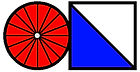 Liebe VCI-FamilieVor mir liegt die von Max Maisch verfasste umfangreiche, interessante Festschrift zum 100-jährigen Bestehen unseres Vereins. Die darauf ersichtliche Jahreszahl 1997 macht auf die Tatsache aufmerksam, dass seither bereits wieder ein Vierteljahrhundert vergangen ist. Kaum zu glauben. Mit anderen Worten: dieses Jahr besteht der Velo Club Industrie seit sage und schreibe 125 Jahren. Wir wollen das gemeinsam feiern und laden Euch dazu herzlich ein.ProgrammWir treffen uns am Samstag, 8. Oktober um 15.00 Uhr vor dem Landesmuseum, wo wir zuerst die Ausstellung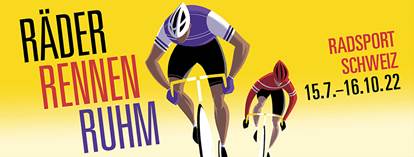 besuchen. Danach fahren wir mit der Tramlinie 13 bis zum Albisgüetli und finden uns dort im Rest. ALBISGÜTLI zu einem bescheidenen Festakt mit einem feinen Nachtessen ein. Da wir nicht wissen, wer bereits über ein GA oder ein Tramabonnement verfügt, sind alle Teilnehmer gebeten, sich selbst um ein gültiges Billet zu kümmern. Alle weiteren Kosten übernimmt der VCI. Wer die Ausstellung nicht besuchen will, kann sich ab 17.00 direkt im Rest. ALBISGÜTLI zum Apéro einfinden. Bitte in der Anmeldung unbedingt erwähnen, ob die Ausstellung besucht wird oder nicht.Wir freuen uns auf rege Teilnahme und bitten um Anmeldung bis spätestens Samstag, 17. September 2022Im Namen des Vorstandes desVELO-CLUB INDUSTRIEDer PräsidentNico ColaciccoAnmeldung mit folgenden Angaben:Name / Vorname:	____________________________________________________________________O ich komme alleine				O ich komme in BegleitungO ich/wir besuche(n) die Ausstellung 		O nicht                      O ich esse auch Fleisch				O Begleitung: ich esse auch FleischO ich bin Vegetarier				O Begleitung: ich bin VegetarierO Lebensmittelunverträglichkeit:			O Begleitung: Lebensmittelunverträglichkeit:___________________________________________________________________________________________an: nico@colacicco.ch oder per Post an Nico Colacicco, Badenerstr. 39a, 8952 Schlieren